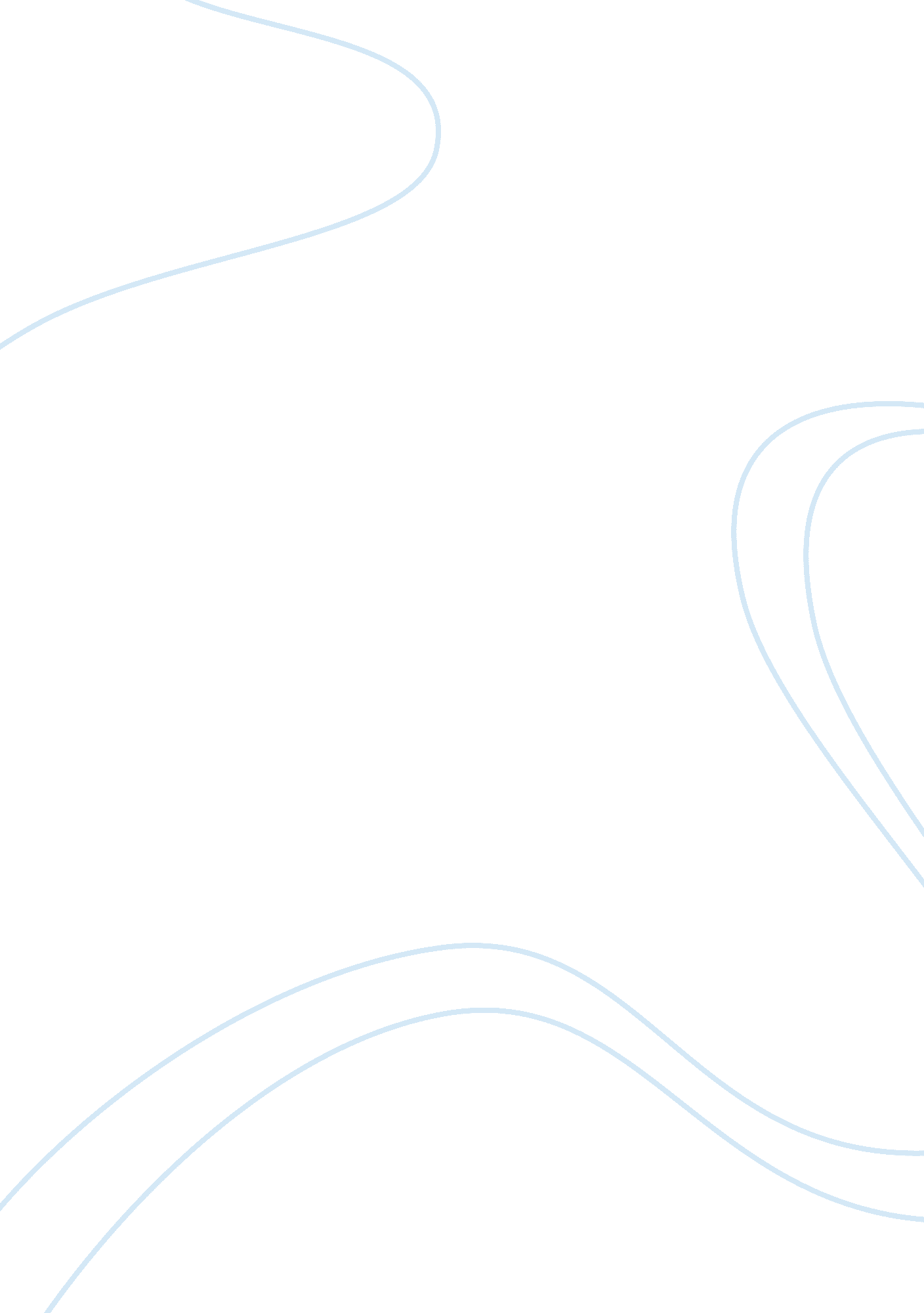 Teaching religion in public school’s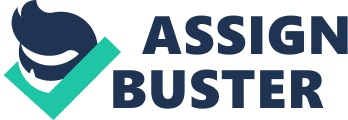 Teaching Religion in Public Schools First Draft In the United States of America there are various issues with the education system. Which incorporate acknowledgment of sex character, student teacher ratio, poor compensation, harassing and so on. In any case, one issue that has been continuing for quite a long time is fusing religion and prayer into government funded schools. This exposition is proposed to give an exceptionally fundamental guide of what is passable, what is disallowed, and how the investigation of religion can be fused as a major aspect of a total training. The First Amendment to the U. S. Constitution expresses that “ Congress shall make no law respecting an establishment of religion or prohibiting the free exercise thereof; or abridging the freedom of speech, or of the press; or the right of the people peaceably to assemble, and to petition the Government for a redress of grievances.” As cherished in the First Amendment, religious opportunity incorporates two integral insurances: the directly to religious conviction and articulation and a certification that the legislature neither inclines toward religion over non-religion nor favors specific beliefs over others. These double securities work connected at the hip, enabling religious freedom to flourish and protecting both religion and government from the undue impacts of the other. The U. S. Supreme Court has translated the First Amendment to imply that state funded schools may neither advance nor hinder religious conviction or nonbelief. The state funded school educational programs may not, accordingly, incorporate religious influence in any frame. Such instructing would comprise state sponsorship of religion and would disregard the opportunity of still, small voice ensured by the First Amendment. All government funded teachers must have a reasonable comprehension of the pivotal distinction between the instructing of religion and educating about religion. Religion might be exhibited as a major aspect of a common instructive program. Projects that “ instruct about religion” are intended for showing understudies the job of religion in the verifiable, social, abstract and social improvement of the United States and different countries. “ Showing religion” adds up to religious influence or practice and is obviously disallowed in government funded schools. A government funded school educational programs may not be reverential or doctrinal. Nor may it have the impact of advancing or hindering religion. An educator must not advance or stigmatize a specific religion, religion all in all, or absence of religious conviction. An instructor must not interpose individual perspectives or promoter those of specific understudies. Educators must be amazingly delicate to regard, and not meddle with, an understudy’s religious convictions and practices. Overall, there is a basic contrast between showing religion and educating religion. While it is unavoidably reasonable for state funded schools to educate about religion, it is unlawful for government funded schools and their workers to watch religious occasions, advance religious conviction, or practice religion. Public schools can necessitate that all understudies utilize an endorsed set of course readings if the books neither advance nor restrict any religious practice. The understudies should just be required to peruse and talk about the material and may not be required to perform or abstain from playing out any demonstration taboo or commanded by their religion. In the eighteenth, nineteenth and mid twentieth hundred’s of years, it was regular practice for government funded schools to open with an oral supplication or Bible perusing. School supplication, with regards to religious freedom, is state-endorsed or obligatory petition by understudies in government funded schools. Contingent upon the nation and the sort of school, state-supported petition might be required, allowed, or disallowed. In the United States, school petition can’t be expected of understudies as per the Establishment Clause of the First Amendment to the United States Constitution. Engel vs. Vitale is the 1962 Supreme Court case which pronounced school-supported petition in state funded schools illegal. In this case the Board of Education for New Hyde Park, New York directed children at the start of each school day to pray: Almighty God, we acknowledge our dependence upon Thee, and we beg Thy blessings upon us, our parents, our teachers and our Country.” Parents of ten students brought an action in the New York State Court challenging the constitutionality of the state law authorizing the prayer and the districts use of prayer in public school. The respondents contended that, as recitation was deliberate, it was not disregarding the First Amendment. In a six-to-one decision passed on by Justice Hugo Black, the Court chose that, petitions composed by the state repudiated the Establishment Clause and, in this way, abused the U. S. Constitution. The ruling stated: “ in this country, it is no part of the business of government to compose official prayers for any group of the American people” References Annotation 3 – First Amendment. (n. d.). Retrieved February 3, 2019, fromhttps://constitution. findlaw. com/amendment1/annotation03. html#1 Esmaili, T. (2007, August 06). First Amendment. Retrieved February 3, 2019, fromhttps://www. law. cornell. edu/wex/First_Amendment First Amendment. (2017, December 04). Retrieved February 3, 2019, fromhttps://www. history. com/topics/united-states-constitution/first-amendment Facts and Case Summary – Engel v. Vitale. (n. d.). Retrieved February 5, 2019, fromhttps://www. uscourts. gov/educational-resources/educational-activities/facts-and-case-summary-engel-v-vitale Ryman, H. M., & Alcorn, J. M. (n. d.). The First Amendment Encyclopedia. Retrieved February 5, 2019, from https://mtsu. edu/first-amendment/article/1518/prayer-at-public-school-events 